Título em portuguêsTytle in Englishnão preencher ==>  Nome do AUTORnão preencher ==>   Afiliação institucionalnão preencher ==>   e-mail Abstract. This meta-paper describes the style and standards to be met when writing for the conference proceedings Scientiarum Historia. Abstract (the English form) is requested when writing occurs in Portuguese or Spanish. In addition, the abstract in Portuguese is always included. Whatever language, abstract should not exceed 15 lines, and must be placed on the first page of the article, immediately below author’s e-mail addresses, and before the beginning of topics. Keywords: Keyword 1. Keyword 2 (3 to 5). Resumo. Aqui deve constar, em apenas um parágrafo, o resumo em português do artigo, sumarizando os seus principais elementos: introdução, desenvolvimento e conclusão. Sugere-se o uso de frases concisas e objetivas, proporcionando ao leitor o entendimento rápido e preciso de todo o manuscrito. O texto do resumo (e do abstract) não deve conter abreviações, notas de rodapé, referências bibliográficas, figuras ou tabelas e tampouco ultrapassar 250 palavras. O número máximo de autores para um único artigo não deve, em princípio, ultrapassar a quantidade de quatro. Caso seja necessário incluir mais autores, justificar à Comissão Científica do congresso. Palavras-chave: Palavra-chave 1. Palavra-chave 2 (entre 3 e 5, da mais geral à mais específica, separadas por ponto e todas as primeiras iniciais em maiúsculas).não preencher ==>   Recebido: XX/YY/20ZZ	Aceito: XX/YY/20ZZ	Publicado: XX/YY/20ZZnão preencher ==>   DOI:10.51919/revista_sh.v1i0.wwwInformações geraisTodos os artigos submetidos devem ser escritos em português, inglês ou espanhol. Recomenda-se enfaticamente que a escrita se faça dentro deste template, de forma a garantir a correta formatação. Caso se dê total ou parcialmente por cópia/colagem, o detalhamento abaixo deve ser considerado para correção de alguns dos eventuais erros de formatação.O formato da página deve ser A4, retrato, com uma única coluna, respeitando as margens superior, inferior, direita e esquerda conforme este template. A fonte do artigo é Calibri, variando seu tamanho para classes diferentes de elementos textuais, como veremos. O título do artigo deve constar em português e em inglês, nesta ordem, fonte 20 pt. Para o título em inglês adotar também o itálico. O título deve ser editado em modo sentença, ou seja, inicial maiúscula para a primeira palavra do título e nomes próprios, se houver. Não se utiliza ponto final no título. Afiliações dos autores, quando pertinente, devem incluir unidade (departamentos, programas, institutos) e universidade, ou instituto de pesquisa/ensino, ou organização, sempre por extenso. Não se admite abreviação destas informações. Adota-se a fonte em itálico para abstract e keywords. As palavras-chave devem ser apresentadas em versões inglês e português, seguindo cada um, abstract e resumo, respectivamente. Evite usar apenas tradutores online para traduzir o seu resumo em inglês, comumente levam a erros graves. As palavras-chave devem ser em número mínimo de três e máximo de cinco, admitindo-se termos compostos, e separadas por ponto e espaço. Todos os elementos iniciais, de apresentação do artigo, ou seja, título, relação de autores, suas afiliações (referenciar somente instituições), e-mails (quando cabível, o e-mail institucional de cada autor/coautor), devem estar alinhados à direita, conforme este template. Abstract, keywords, resumo e palavras-chave devem estar justificados, bem como todo o restante do documento. O espaçamento entre linhas no corpo do texto dos parágrafos é 1,15 cm. Os espaçamentos entre títulos e subtítulos, entre estes e parágrafos, e entre parágrafos encontram-se automatizado neste template. Pedimos não alterar.O corpo do texto se organiza necessariamente em tópicos numerados conforme estilo demonstrado neste template. As seções finais comuns - como Financiamento, Agradecimentos, Referências bibliográficas - não são numeradas. Os tópicos são livremente intitulados, admitindo subtópicos, conforme exemplificado adiante. Tópicos do documento, bem como os títulos das seções finais comuns, adotam tamanho de fonte 16 pt e o modo negrito. Para subtítulos, fonte 13 e negrito. Para os demais elementos textuais de corpo de texto, fonte 12 pt. Citações, fonte 10 pt (vide adiante). Não se utiliza ponto final em títulos de qualquer natureza.As citações (transcritos de outras obras) ao longo do texto devem seguir a NBR 10520:2002 (http://www.ufrgs.br/cursopgdr/download/NBR10520.pdf). Citações com até três linhas devem estar no corpo do texto, portanto, entre aspas duplas, seguidas da referência abreviada, acrescida do número da página, exemplos: Ex. 1: Oliveira e Leonardos (1943, p. 146) dizem que a "[...] relação da série São Roque com os granitos porfiróides pequenos é muito clara." Ex. 2: Meyer parte de uma passagem da crônica de A Semana: “Houve sol, e grande sol, naquele domingo de 1888, em que o Senado votou a lei, que a regente sancionou [...]” (ASSIS, 1994, v. 3, p. 583). Para citações com mais de três linhas, deve-se empregar fonte tamanho 10 pt, com espaçamento simples e recuo de 4 cm (ou 1,57 pol) à esquerda, como o exemplo abaixo:Lorem ipsum dolor sit amet, consectetur adipiscing elit. Etiam eu neque id erat fringilla posuere. Sed ultrices, dolor ut scelerisque ornare, eros elit ultricies ipsum, quis molestie sapien metus in lacus. Maecenas et laoreet quam, a sollicitudin neque. Pellentesque habitant morbi tristique senectus et netus et malesuada fames ac turpis egestas. Phasellus mi enim, accumsan in viverra nec, hendrerit ut nisi. Nullam quis scelerisque est. (SOUSA, 1999, p. 10)As referências abreviadas dentro do corpo do texto devem seguir a norma NBR 6023:2018. Sugerimos que se adote sobrenome em letras maiúsculas seguido do ano, e ambos separados por vírgula e entre parênteses, como o exemplo: (SOBRENOME, 1987). Tratando-se de múltiplos autores de uma mesma produção, até três autores pode se usar como exemplo: (SOBRENOME1; SOBRENOME2, 2020), e com quatro ou mais autores o exemplo: (SOBRENOME1 et al., 2020). Quando mais de uma referência for citada de uma só vez, estas devem vir separadas por ponto e vírgula, exemplo (SOBRENOMEREF1, 1987; SOBRENOMEREF2 et al., 2015). A referência abreviada, quando ao final da sentença, deve anteceder o ponto final.Pede-se não utilizar CAIXA ALTA ao longo do documento, excetuando autores nas referências abreviadas, como acabamos de ver acima, bem como na listagem de referências completas, ao final do artigo. Palavras de origem estrangeira, neologismos ou palavras com sentido diferente dos previstos nos dicionários devem ser redigidas em itálico. Não utilize aspas.Os artigos devem ter um mínimo de 6 e um máximo de 12 páginas. Sobre tópicos e subtópicos Ao organizar as informações em tópicos e subtópicos, cabem algumas observações:Recomenda-se enfaticamente a adoção de nomes curtos (até 4 palavras) para tópicos e subtópicos. Título de tópico e subtópico deve ser escrito em modo sentença, ou seja, somente a primeira palavra com inicial maiúscula. A numeração dos tópicos e subtópicos é necessária para maior clareza do manuscrito, sempre de forma sequencial, e seguindo o estilo aqui demonstrado.Não altere a formatação oferecida para tópicos e subtópicos neste template.IntroduçãoSugere-se a identificação do problema e contornos científicos/acadêmicos pré-existentes à sua pesquisa. Idealmente o tópico Introdução deve desenvolver-se de modo a revelar a lacuna a ser respondida, total ou parcialmente, pela pesquisa aqui apresentada, bem como as apostas do autor neste ou naquele caminho através da associação de pesquisas realizadas em diferentes campos do conhecimento, e que estão sendo relacionadas na linha investigativa do presente artigo. Resultados e Discussão: desenvolvendo o artigoRecomenda-se que tópicos e subtópicos abordem aspectos pertinentes à pesquisa inerentes aos campos que se encontram entrelaçados de forma interdisciplinar, bem como aspectos metodológicos para a realização da pesquisa que mereçam destaque (para além de levantamentos na literatura científica), quando for o caso. Sempre em modo interdisciplinar, os autores devem apresentar suas hipóteses (apostas) no cruzamento de campos de conhecimento para elucidação de determinada questão ou problema, apresentando-os explicitamente também, bem no início do artigo. O artigo deve avançar para apresentar as novas informações reveladas pelo exercício da pesquisa, pela costura/diálogo entre diferentes campos de conhecimento: como se espera que estas costuras possam mudar conceitos e pressupostos. É necessário, portanto, que os autores situem o problema (objeto ou temática de estudo), a(s) hipótese(s) e pesquisa em si num universo interdisciplinar, justificando suas inserções em linhas gerais. Devem discutir o impacto e o significado das descobertas ou das novas considerações (pertinência, não pertinência, redimensionamentos), sempre de forma a contemplar os diferentes campos, quer seja mencionando-os isoladamente, ou, melhor ainda, em conjunto. Para toda e qualquer ideia, resultados, proposições, ou dados apresentados ou mencionados a partir de consulta a outras pesquisas, os autores devem inserir as respectivas referências, obrigatoriamente, nas formas abreviada (em meio ao corpo do texto), e extensa, na seção Referências. Por fim, os artigos destituídos de discussões, ou cujas conclusões deixem de apontar para costuras dos achados levantados pela pesquisa, deverão ser revistos, necessariamente, pelos autores. Sem este cuidado no atendimento aos pré-requisitos científicos, os autores terão dificuldade em terem suas contribuições aceitas para o Livro de Anais do Congresso bem como para quaisquer outras publicações. Aproveite a oportunidade para estruturar tecnicamente a argumentação, os resultados e as conclusões de sua pesquisa. No mínimo, um grande treinamento.3.1. Figuras, Quadros e TabelasFiguras, quadros e tabelas podem ser inseridas em meio ao texto desenvolvido nos tópicos e/ou subtópicos do artigo. Além da numeração em algarismo arábico, as Figuras, Quadros e Tabelas devem ter título, fonte 12 pt, e ser centralizadas em relação às laterais da página do documento. Tabelas são utilizadas para representar dados de uma forma simples, e geralmente aparecem em tópicos que desenvolvem os resultados da pesquisa ou sua discussão. De acordo com a ABNT, dados acompanhados de indicadores de testagem estatística devem ser apresentados em formato de tabela. Suas bordas laterais devem estar abertas, conforme o exemplo que se segue. Observações sobre valores ou informações que compõem a tabela devem estar posicionadas abaixo da mesma, em fonte 11 pt, alinhadas à margem esquerda do limite da tabela, e preferencialmente referidas por sinais (comumente asteriscos) posicionados, por correspondência, também junto a elementos das células da tabela, conforme aqui exemplificado.Tabela 1. Variáveis a serem consideradas na avaliação das técnicas de interação.* número de repetições** H0 ≤ 0,01Segundo a ABNT, os quadros são utilizados para apresentar dados qualitativos, de natureza teórica, como comparações, classificações e dados numéricos sem tratamento estatístico. Um quadro é necessariamente estruturado por linhas horizontais e verticais e fechado em todas as suas bordas externas (Quadro 1).Quadro 1. Os títulos dos quadros também são centralizados, adotando- se numeração por algarismos arábicos.Em quadros ou tabelas, deve-se evitar o uso de cores e sombras, ou de linhas duplas ou grossas. A fonte para os elementos de texto no interior de tabelas e quadros é livre, tanto em termos de tipologia quanto tamanho.Títulos de Figuras, acompanhados de suas legendas, se for o caso, devem situar-se abaixo da respectiva imagem. Legendas também adotam fonte 12 pt. As imagens das figuras (ou seja, fotos, desenhos, esquemas etc.) devem estar, preferencialmente, em resolução de 300 dpi, e formato JPG ou PNG. 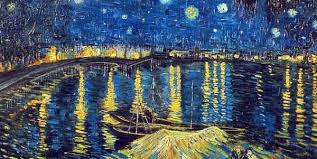 Figura 1 - Exemplo de imagem.Fonte: Aqui você deve colocar a referência de onde foi obtida a imagem. Se a imagem for dos autores deste manuscrito, pede-se acrescentar algo como: “Imagem dos autores”. Utilize fonte tamanho 10 e espaçamento 1,15, como aqui exemplificado.Imagens de terceiros utilizadas para compor as figuras, sejam estas provenientes ou não da web, devem vir acompanhadas de certificações explícitas de direito ao uso, mediante disponibilização, na legenda, do hiperlink da imagem, ou mediante documento de permissão expressa dos signatários da fonte original, enviados diretamente pelo autor à organização do evento, em observância, assim, aos direitos autorais.As três categorias, Figura, Quadro e Tabela, devem, obrigatoriamente, encontrar-se também no corpo do texto referidas como Figura 1 ou (Figura 1), Quadro 1 ou (Quadro 1) e Tabela 1 ou (Tabela 1), dependendo se inclusa ou não no fluxo do texto, respectivamente. Figuras, Quadros e Tabelas devem, obrigatoriamente, ser apresentadas ao leitor na primeira oportunidade após a citação no corpo do texto.ConclusãoAs conclusões não são um resumo da pesquisa. Podem recapitular o cerne dos resultados e retomar, sucintamente, os principais elementos discutidos frente à literatura científica/acadêmica. No entanto, a grande meta a ser alcançada aqui, necessariamente, é conseguir localizar e destacar para o leitor o impacto, a mudança de entendimento que a pesquisa representa para o conhecimento do tema ou do objeto de pesquisa endereçado no artigo. Deve-se realçar as novidades dos entrelaces realizados dos campos de conhecimento disciplinares, atingidos graças à pesquisa e chamar a atenção do leitor para as interfaces que devem ser exploradas num futuro de continuidade da pesquisa. Trazemos o leitor para junto de nós nesta etapa do artigo: temos a chance de convencê-lo de que, ao termos realizado as metas propostas e alcançado os resultados descritos nos tópicos e subtópicos anteriores, fortalecemos algumas ou a totalidade das apostas (hipóteses) apresentadas no início do artigo. Por outro lado, eventuais não confirmações são também exploradas aqui, aproveitando para sugerir possibilidades de interpretações e/ou caminhos de pesquisa alternativos, sempre considerando a pertinência de novas associações interdisciplinares. O volume digital dos Anais do Congresso Scientiarum Historia 15, seguindo as edições anteriores, está sob a licença Creative Commons Atribuição 4.0 Internacional (CC BY 4.0), o que faculta a qualquer usuário distribuir o artigo, ou mesmo adaptá-lo total ou parcialmente para qualquer propósito, sem ônus, desde que explicite nas distribuições e/ou produções desdobradas os devidos créditos aos autores, incluindo link e indicação das mudanças que foram realizadas, caso se aplique. Ou seja, ao submeter seu artigo para os Anais do Congresso Scientiarum Historia, você concorda com estas condições.Em caso de não cumprimento da formatação aqui apresentada, o artigo poderá ser rejeitado e arquivado. Dúvidas, críticas ou sugestões, pedimos que entrem em contato por meio deste endereço: scientiarum.historia@hcte.ufrj.br AgradecimentosEsta é uma seção geralmente utilizada para agradecer colegas, grupos e/ou instituições parceiras na rede de pesquisa. Também se agradece a críticos e revisores. FinanciamentoEste é um tópico obrigatório para pós-graduandos e docentes vinculados a programas de pós-graduação no Brasil, conforme definido pela Coordenação de Aperfeiçoamento de Pessoal de Nível Superior (CAPES), Portaria nº 206, publicada em 04 de setembro de 2018 (https://www.in.gov.br/materia/-/asset_publisher/Kujrw0TZC2Mb/content/id/39729251/do1-2018-09-05-portaria-n-206-de-4-de-setembro-de-2018-39729135). Os termos abaixo devem constar nesta seção do artigo conforme transcrição direta da referida Portaria:O presente artigo foi realizado com apoio da Coordenação de Aperfeiçoamento de Pessoal de Nível Superior – Brasil (CAPES) – Código de Financiamento 001.Se o artigo e/ou autor(es) estiver(em) recebendo suporte de alguma natureza (bolsas, auxílios à pesquisa, auxílios à participação em eventos, premiações etc.), de pró-reitorias, fundações, entidades/organizações, agências, coordenadorias, este é também o espaço para as referenciar.ReferênciasTodos os documentos citados no texto devem ser relacionados aqui, em formato de referências, normatizadas pela ABNT 6023:2018 (http://www.bioqmed.ufrj.br/wp-content/uploads/2019/06/qb-norma-abnt-para-dissertacoes-e-teses.pdf). Lembre-se de considerar em sua pesquisa, sempre que pertinente, as publicações anteriormente realizadas pelos seus colegas e professores nos Anais do Scientiarum Historia de anos anteriores (http://www.hcte.ufrj.br/sh_anais.htm) e/ou no periódico Revista Scientiarum Historia (http://revistas.hcte.ufrj.br/). As referências devem seguir o ordenamento alfabético pelos sobrenomes dos autores. As referências devem ser elaboradas em espaço simples, com margem de texto justificada e separadas entre si pela distância de uma linha de espaço simples. Alguns exemplos a seguir foram retirados da ABNT 6023:2018. Outros provêm de outras fontes ou representam referências total ou parcialmente fictícias. As normas da ABNT devem ser necessariamente consultadas caso a tipologia documental de seu interesse não esteja exemplificada abaixo:AGÊNCIA NACIONAL DE ENERGIAL ELÉTRICA (ANEEL). Despacho. 4.796, de 24 de dezembro de 2008. Disponível em: <link>. Acesso em: 14 abr. 2009.AGUIAR, A. A. Avaliação da microbiota bucal em pacientes sob uso crônico de penicilina e benzatina. 2009. Tese (Doutorado em Cardiologia) – Faculdade de Medicina, Universidade de São Paulo, São Paulo, 2009.ALEXANDRESCU, D. T. Melanoma costs: a dynamic model comparing estimated overall costs of various clinical stages. Dermatology Online Journal, [s. l.], v. 15, n. 11, p. 1, Nov. 2009. Disponível em: http://dermatology.cdlib.org/1511/originals/melanoma_costs/alexandrescu.html. Acesso em: 3 nov. 2019.ALMEIDA, L. B.; PARISI, C.; PEREIRA, C. A. Controladoria e governança. In: CATELLI, A. (Coord.). Controladoria: uma abordagem da gestão econômica – GECON. São Paulo: Atlas, 1999. p. 369-381.BAUMAN, Z. Globalização: as consequências humanas. Rio de Janeiro: Jorge Zahar, 1999.BAVARESCO, A.; BARBOSA, E.; ETCHEVERRY, K. M. (org.). Projetos de filosofia. Porto Alegre: EDIPUCRS, 2011. E-book. Disponível em: http ://ebooks.pucrs.br/edipucrs/projetosdefilosofia.pdf. Acesso em: 21 ago. 2011.BOOK. [S. l.: s. n.], 2010. 1 vídeo (3 min). Publicado pelo canal Leerestademoda. Disponível em: http://www.youtube.com/watch?v=iwPj0qgvfIs. Acesso em: 25 ago. 2011.BRASIL. [Constituição (1988)]. Constituição da República Federativa do Brasil de 1988. Brasília, DF: Presidência da República, [2016]. Disponível em: http://www.planalto.gov.br/ccivil_03/Constituicao/Constituiçao.html. Acesso em: 1 jan. 2019.BRAYNER, A. R. A.; MEDEIROS, C. B. Incorporação do tempo em SGBD orientado a objetos. In: SIMPÓSIO BRASILEIRO DE BANCO DE DADOS, 9., 1994, São Paulo. Anais [...]. São Paulo: USP, 1994. p. 16-29.CID, R. Deus: argumentos da impossibilidade e da incompatibilidade. In: CARVALHO, Mário Augusto Queiroz et al. Blog investigação filosófica. Rio de Janeiro, 23 abr. 2011. Disponível em: http://investigacao-filosofica.blogspot.com/search/label/Postagens. Acesso em: 23 ago. 2011.DANTAS, J. A. et al. Regulação da auditoria em sistemas bancários: análise do cenário internacional e fatores determinantes. Revista Contabilidade & Finanças, São Paulo, v. 25, n. 64, p. 7-18, jan./abr. 2014. Disponível em: DOI: http://dx.doi.org/10.1590/S1519-70772014000100002. Acesso em: 20 maio 2014.FERRARI, L. [Sem título]. 1990. Pintura, pastel e tinta acrílica sobre madeira, 160 × 220 × 5 cm.FRÓES, M. M. O Sonho de Descartes. In: SCIENTIARUM HISTÓRIA, 3, 2010, Rio de Janeiro. Anais do III Congresso Scientiarum História, Rio de Janeiro: UFRJ, 2010. Disponível em: http://www.hcte.ufrj.br/index.html?arq=scientiarum.htm&flag=expand. Acesso em: 3 nov. 2019.FUNDAÇÃO BIBLIOTECA NACIONAL (Brasil). BNDIGITAL I: Coleção Casa dos Contos. Rio de Janeiro, 23 fev. 2015. Facebook: bibliotecanacional.br. Disponível em: https://www.facebook.com/bibliotecanacional.br/photos/a.241986499162080.73699.217561081604622/1023276264366429/?type=1&theater. Acesso em: 26 fev. 2015.GALEMBECK, F.; SOUZA, M. de F. B. Process to obtain an Intercalated or exfoliated polyester with clay hybrid nanocomposite material. Depositante: Universidade Estadual de Campinas; Rhodia Ster S/A. WO2005/030850 A1, Depósito: 1 Oct. 2003, Concessão: 7 Apr. 2005. Disponível em: https://patentscope.wipo.int/search/en/detail.jsf?docId=WO2005030850. Acesso em: 10 out 2020.HOUTE, J. V. den. Black hole. 1 June 2010. 1 fotografia. Disponível em: http://photo.net/photodb/photo?photo_id=11724012. Acesso em: 26 maio 2011.LAPAROTOMIA. In: WIKIPEDIA: the free encyclopedia. [San Francisco, CA: Wikimedia Foundation, 2010]. Disponível em: http://en.wikipedia.org/wiki/Laparotomia. Acesso em: 18 mar. 2010.LISPECTOR, C. [Carta enviada para suas irmãs]. Destinatário: Elisa e Tânia Lispector. Lisboa, 4 ago. 1944. 1 carta. Disponível em: http://www.claricelispector.com.br/manuscrito_minhasqueridas.aspx. Acesso em: 4 set. 2010.MARTINS, E. Palestra. [jul. 2008]. São Paulo: USP, 2008. 1 CD-ROM. Palestra proferida por ocasião do 8. Congresso USP de Controladoria e Contabilidade – Padrões de Qualidade na Pesquisa Contábil.MOZART, W. A. Sinfonia n.º 40 em sol menor: KV 550. Viena: Fiktionaler Verlag, 1778. 1 partitura.OLIVEIRA, J. P. M. Repositório digital da UFRGS é destaque em ranking internacional. Maceió, 19 ago. 2011. Twitter: @biblioufal. Disponível em: http://twitter.com/#!/biblioufal. Acesso em: 20 ago. 2011.PILLA, L. [Correspondência]. Destinatário: Moysés Vellinho. Porto Alegre, 6 jun. 1979. 1 cartão pessoal.POLÍTICA. In: DICIONÁRIO da língua portuguesa. Lisboa: Priberam Informática, 1998. Disponível em: http://www.priberam.pt/dlDLPO. Acesso em: 8 mar. 1999. RISCO-PAÍS cai 1,35%, aos 220 pontos; Global 40 sobe 0,24%. Valor Online, São Paulo, 15 set. 2006. Disponível em: <link>. Acesso em: 15 set. 2006.ROMANO, G. Imagens da juventude na era moderna. In: LEVI, G.; SCHMIDT, J. (org.). História dos jovens 2: a época contemporânea. São Paulo: Companhia das Letras, 1996. p. 7-16.SLAVICH, B.; CAPPETTA, R.; GIANGRECO, A. Exploring the link between human resource practices and turnover in multi-brand companies: the role of brand units’image. European Management Journal, London, 2013. In press.Tabuleiro visto de cimaTabuleiro visto em perspectivaSeleção com movimento lateral6.02 ± 5.22 (21)*7.01 ± 6.84 (31)Seleção com movimento profundo6.29 ± 4.99 (35)**12.22 ± 11.33 (23)Manipulação com movimento lateral4.66 ± 4.94 (13)3.47 ± 2.20 (18)Manipulação com movimento profundo5.71 ± 4.55 (18)5.37 ± 3.28 (20)Coluna 1Coluna 2Aqui o seu dadoQue se relaciona a esteOutro dadoQue mostra que algo mudou ou não